Formulari Nr. 3FTESË PËR OFERTËEmri dhe adresa e autoritetit kontraktor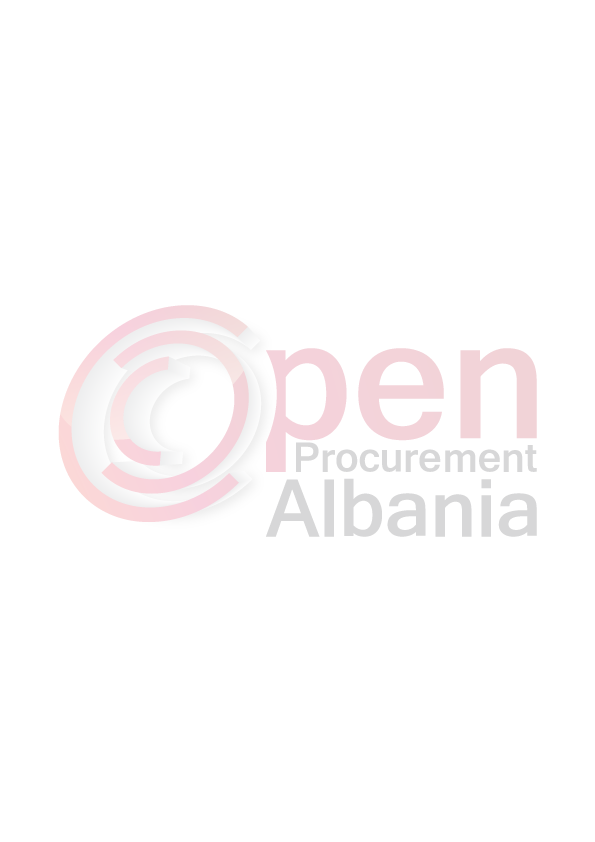 Emri SH:A:UJESJELLESI VLOREAdresa Rruga ARCOBALENOTel/Fax +35533223849E-mail ukv.oldi.beqiri@gmail.com 	Faqja e Internetit www.app.gov.al	Autoriteti kontraktor do të zhvillojë procedurën e prokurimit me vlerë të vogël me fond limit me vlerë : 740.000 (Shtateqind  e dyzet mije) leke pa tvsh, me objekt: “Blerje ventilatoresh  inverteri dhe kondesatoresh”Data e zhvillimit do të jetë 20.04.2016, ora  15:45 në adresën www.app.gov.al Jeni të lutur të paraqisni ofertën tuaj për këtë objekt prokurimi me këto të dhëna (specifikimet teknike të mallit/shërbimit/punës):	Te jene prodhim gjerman,Mund te pranohe prodhim gjerman edhe ventilatoret R2E280-52-05.Te gjitha pajisjet e mesiperme te jene  te shoqeruara me garanci 6 muaj ne te kundert  nuk do te pranohen  nga Autoriteti Kontraktor.Operatori ekonomik i renditur i pari, përpara se të shpallet fitues, duhet të dorëzojë pranë autoritetit kontraktor dokumentet si më poshtë:QKR ku te kete perfshire ne aktivitet materialet e kerkuara.2.Vertetim per pagesen e energjise elektrike.3.Vertetim per pagesen e ujit te pijshem nga ndermerrja e Ujesjellesit te qytetit perkates.4.Te gjitha dokumentat duhet te jene origjinale dhe te noterizuara.Operatori ekonomik i renditur i pari, duhet të paraqitet pranë autoritetit kontraktor  deri ne date 21.04.2016 ora 09:00 Afati i lëvrimit të mallit/realizimit të shërbimit/punës do të jetë 10 (dhjete) dite duke filluar nga marja e njoftimit fitues nga Autoriteti Kontraktor.Në ofertën e tij, ofertuesit duhet të paraqesë të dhënat e plota të personit të kontaktit.TITULLARI I AUTORITETIT KONTRAKTOR Ing.Varvara GJIKANrEmertimiNjesiaSasia1Kondesator te skedes elektronike 7µf 420V-30000 h CLASS Ame fishe per tu lidhur me skeden elektronike Cope102Ebmpopapst R2E280AE 52-17 230 V 50hz 1.0A 225W 2700 1.min 7µf 400V DC made in GermanyCope10